Директору МОУ СОШ № 14Шикуновой Н.Б.Заявление об участии в итоговом собеседовании по русскому языку оригиналом или надлежащим образом заверенной копией рекомендаций ПМПК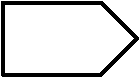  оригиналом или надлежащим образом заверенной копией справки, подтверждающей факт установления инвалидности, выданной ФГУ МСЭНеобходимые условия для прохождения итогового собеседования по русскому языку: ______________________________________________________________________ ______________________________________________________________________ ______________________________________________________________________С порядком проведения итогового собеседования по русскому языку ГИА, в том числе со сроками, местами проведения, с основаниями для удаления с итогового собеседования по русскому языку за нарушение установленных требований, с процедурой досрочного завершения итогового собеседования по русскому языку по объективным причинам, со временем и местом ознакомления с результатами итогового собеседования по русскому языку ознакомлен/ознакомлена.Подпись участника итогового собеседования___________/____________________________________________________ (Ф.И.О.)"______" __________________ 2024г.Подпись родителя (законного представителя) участника итогового собеседования___________/___________________________________________________ (Ф.И.О.)"______" _________________ 2024 г.ФамилияФамилияФамилияФамилияФамилияФамилияФамилияФамилияФамилияФамилияФамилияФамилияФамилияФамилияФамилияФамилияФамилияФамилияФамилияФамилияИмяИмяИмяИмяИмяИмяИмяИмяИмяИмяИмяИмяИмяИмяИмяИмяИмяИмяИмяИмяОтчество (при наличии)Отчество (при наличии)Отчество (при наличии)Отчество (при наличии)Отчество (при наличии)Отчество (при наличии)Отчество (при наличии)Отчество (при наличии)Отчество (при наличии)Отчество (при наличии)Отчество (при наличии)Отчество (при наличии)Отчество (при наличии)Отчество (при наличии)Отчество (при наличии)Отчество (при наличии)Отчество (при наличии)Отчество (при наличии)Отчество (при наличии)Отчество (при наличии)··Дата рожденияДата рожденияДата рожденияДата рожденияДата рожденияДата рожденияДата рожденияДата рожденияДата рожденияКонтактный телефонКонтактный телефонКонтактный телефонКонтактный телефонКонтактный телефонКонтактный телефонКонтактный телефонКонтактный телефонКонтактный телефонКонтактный телефонКонтактный телефонКонтактный телефонКонтактный телефонКонтактный телефонНаименование документа, удостоверяющего личность:Реквизиты документа, удостоверяющего личность:СерияНомерПол:МужскойМужскойМужскойМужскойЖенскийЖенскийЖенскийПрошу зарегистрировать меня для участия в итоговом собеседовании по русскому языку.Прошу создать условия для прохождения итогового собеседования по русскому языку, учитывающие состояние здоровья, особенности психофизического развития, подтверждаемые:Прошу организовать проведение экзаменов в условиях, учитывающих состояние моего здоровья, особенности психофизического развития, подтверждаемые:Регистрационный номер